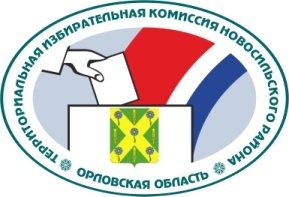 ОРЛОВСКАЯ ОБЛАСТЬТЕРРИТОРИАЛЬНАЯ ИЗБИРАТЕЛЬНАЯ КОМИССИЯНОВОСИЛЬСКОГО РАЙОНАРЕШЕНИЕ23 марта 2021 г.                                                                  № 6/8г. НовосильО досрочном прекращении полномочий члена участковой избирательной комиссии избирательного участка № 535 В соответствии со статьями 26, 27, пунктом 11.1 статьи 29 Федерального закона от 12 июня 2002 года № 67-ФЗ «Об основных гарантиях избирательных прав и права на участие в референдуме граждан Российской Федерации», подпунктом «е» пункта 19 Порядка формирования резерва составов участковых комиссий и назначения нового члена участковой комиссии из резерва составов участковых комиссий, утвержденным постановлением Центральной избирательной комиссии Российской Федерации от 5 декабря 2012 года № 152/1137-6, на основании документов, представленных Новосильским районным отделением ОРЛОВСКОГО ОБЛАСТНОГО ОТДЕЛЕНИЯ политической партии "КОММУНИСТИЧЕСКАЯ ПАРТИЯ РОССИЙСКОЙ ФЕДЕРАЦИИ", территориальная избирательная комиссия Новосильского района РЕШИЛА:1.  Досрочно прекратить полномочия члена участковой избирательной комиссии избирательного участка № 535 с правом решающего голоса Замуруевой Ираиды Алексеевны, предложенного для назначения Новосильским районным отделением ОРЛОВСКОГО ОБЛАСТНОГО ОТДЕЛЕНИЯ политической партии "КОММУНИСТИЧЕСКАЯ ПАРТИЯ РОССИЙСКОЙ ФЕДЕРАЦИИ".2.  Предложить для зачисления в резерв составов участковых комиссий Орловской области для территориальной избирательной комиссии Новосильского района кандидатуру Герасимовой Нины Васильевны.3.  Направить настоящее решение в Новосильское районное отделение ОРЛОВСКОГО ОБЛАСТНОГО ОТДЕЛЕНИЯ политической партии "КОММУНИСТИЧЕСКАЯ ПАРТИЯ РОССИЙСКОЙ ФЕДЕРАЦИИ", Избирательную комиссию Орловской области, участковую избирательную комиссию избирательного участка №539.4.  Контроль за исполнением настоящего решения возложить на секретаря территориальной избирательной комиссии Новосильского района.5.  Разместить настоящее решение на сайте территориальной избирательной комиссии Новосильского района в информационно-телекоммуникационной сети «Интернет».Председатель территориальнойизбирательной комиссии 					         Е.А. ХолодоваСекретарь территориальнойизбирательной комиссии      					         М.М. Салькова